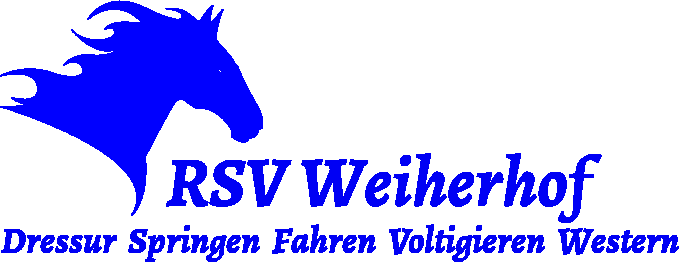 Nennung zur 3. Reiterrallye am 29.06.2024 des RSV WeiherhofReiter 1Name: ________________________________________________  Alter: ________________Tel. Nr.: __________________________ E-Mail: _____________________________________Adresse: _____________________________________________________________________PferdName: ________________________________________ Alter: _________________________Ich möchte mit folgender Person/Personen zusammen starten: (insgesamt maximal 4 Reiter pro Gruppe) (nicht Zutreffendes bitte streichen)Reiter 2Name:__________________________________________________________Reiter 3Name: __________________________________________________________Reiter 4Name: __________________________________________________________Mit Abgabe der schriftlichen Nennung bestätige ich, dass für das oben genannte Pferd eine gültig abgeschlossene Haftpflichtversicherung besteht. Durch meine Unterschrift stelle ich den Veranstalter von allen Ansprüchen frei und akzeptiere die Vorgaben in der Ausschreibung.Mit der Meldung zur Reiterrallye erklärt sich der Teilnehmer der Verarbeitung und Weitergabe der wettkampfrelevanten Personenbezogenen Daten , sowie der Foto-/Filmaufnahmen einverstanden.                                (Der Widerruf muss per E-Mail erfolgen)(Ort, Datum, Unterschrift (bei Minderjährigen Unterschrift durch einen Erziehungsberechtigten)